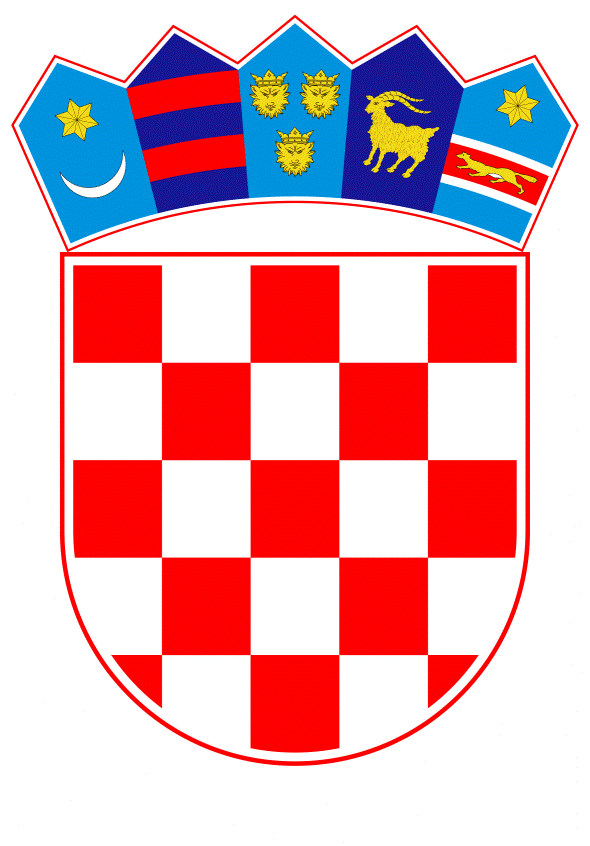 VLADA REPUBLIKE HRVATSKE	Zagreb, 12. ožujka 2020.PREDLAGATELJ:	Ministarstvo zaštite okoliša i energetike PREDMET: Prijedlog odluke o davanju suglasnosti društvu Hrvatska elektroprivreda d.d. za sklapanje višenamjenskog srednjoročnog neobvezujućeg limita s OTP bankom d.d. SplitBanski dvori | Trg Sv. Marka 2  | 10000 Zagreb | tel. 01 4569 222 | vlada.gov.hrNa temelju članka 82. Zakona o proračunu (Narodne novine, br. 87/08, 136/12 i 15/15) i članka 42. Zakona o izvršavanju Državnog proračuna Republike Hrvatske za 2020. godinu (Narodne novine, broj 117/19), Vlada Republike Hrvatske je na sjednici održanoj _________ 2020. godine donijelaO D L U K U o davanju suglasnosti društvu Hrvatska elektroprivreda d.d. za sklapanje višenamjenskog srednjoročnog neobvezujućeg limita s OTP bankom d.d., SplitI.Daje se suglasnost društvu Hrvatska elektroprivreda d.d. (u daljnjem tekstu: HEP d.d.) za sklapanje višenamjenskog srednjoročnog neobvezujućeg limita u iznosu do 200.000.000,00 kuna s OTP bankom d.d., Split, uz sljedeće uvjete:- vrsta: 	neobvezujući višenamjenski limit- iznos i valuta:	 	do 200.000.000,00 kuna ili u euro protuvrijednosti - namjena:   			- kratkoročni kredit za obrtna sredstva 	 		- izdavanje svih vrsta garancija i obvezujućih/neobvezujućih 		pisama namjere	 		- otvaranje akreditiva- valuta korištenja:	 	kuna i euro- rok korištenja limita:    		do 3 godine od datuma ugovora- konačno dospijeće   višenamjenskog limita: 	- za kratkoročne kredite za obrtna sredstva: do 3 godine od 	datuma ugovora	 	- za izdavanje garancija i ne/obvezujućih pisama namjere: do 3 	godine od isteka roka korištenja                          	- za otvaranje akreditiva: do 2 godine od isteka roka korištenja- jednokratna naknada za   obradu višenamjenskog   limita: 			bez naknade- naknada za neiskorištena   sredstva:   	bez naknade- osiguranje limita:   	1 zadužnica izdana od korisnika i 2 mjenice izdane od korisnikaKratkoročni krediti:- korištenje kredita:  	u kratkoročnim tranšama direktno na račun korisnika po 	primitku pojedinog zahtjeva- otplata pojedine tranše:  	sukladno zahtjevu za korištenje- obračunsko razdoblje   kamata:  	mjesečno/kvartalno/polugodišnje- naknada za korištenje   kredita:   	bez naknade- kamatna stopa za korištenje   u dijelu za obrtna sredstva   (euri/kune):  	kamatna stopa se dogovara i bit će utvrđena prema tržišnim 	uvjetima u trenutku upita/zahtjeva za isplatu pojedine kreditne 	tranšeAkreditivi:	- naknada:	a) s polaganjem pokrića (uključuje naknadu za vođenje 	akreditiva i pregled 1. seta dokumenata):  0,08 %, minimalno 	275,00 kuna tromjesečno	b) s odgođenim polaganjem pokrića (uključuje naknadu za 	vođenje akreditiva i pregled 1. seta dokumenata): 0,12 %, 	minimalno 275,00 kuna tromjesečno- naknada za naknadni   pregled dokumenata koji   nisu bili u 1. setu: 	0,04 % od iznosa svakog kompleta, minimalno 275,00 kuna- naknada za prijenos   akreditiva, izmjenu uvjeta   akreditiva i storno   akreditiva:  	100,00 kuna po prijenosu/izmjeni/stornu- ostale naknade i troškovi po   akreditivima: 	obračunavat će se samo ukoliko nastupi događaj, prema 	trenutno važećoj odluci o naknadama banke ili dogovorenim 	posebnim uvjetimaGarancije:a) ponudbene garancije: 	naknada 0,08 % od iznosa garancije, minimalno 250,00 kuna 	-  garancije s rokom važenja do 150 dana, obračun i naplata se 	vrši jednokratno  	- garancije s rokom važenja preko 150 dana, obračun i naplata 	se vrši tromjesečnob) činidbene garancije: 	naknada 0,08 % od iznosa garancije, minimalno 250,00 kuna, 	obračunava i plaća se tromjesečnoc) platežne garancije: 	naknada 0,11 % od iznosa garancije, minimalno 250,00 kuna 	obračunava se i plaća tromjesečno	- za garancije u iznosu jednakom ili većem od 500.000,00 eura 	ili 3.700.000,00 kuna s ročnošću preko 1 godine: naknada 0,09 	%, minimalno 250,00 kuna obračunava se i plaća tromjesečno	- za garancije u iznosu jednakom ili većem od 1.000.000,00 eura 	ili 7.400.000,00 kuna s ročnošću preko 1 godine: naknada: 0,08 	%, minimalno 250,00 kuna, obračunava se i plaća tromjesečnod) carinska garancija: 	naknada 0,10 % od iznosa garancije, minimalno 250,00 kuna, 	obračunava se i plaća  tromjesečno	- izmjene uvjeta po garanciji: 100,00 kuna po izmjeni	- ostale naknade i troškovi po garancijama: obračunavat će se 	samo ukoliko nastupi događaj, prema trenutno važećoj odluci o 	naknadama banke ili dogovorenim posebnim uvjetima.Obvezujuća i neobvezujuća pisma namjere:a) obvezujuća pisma     namjere: 	30 % naknade za odgovarajući tip garancije, minimalno 	250,00 kuna obračunava se i plaća tromjesečnob) neobvezujuća pisma     namjere: 	250,00 kuna. II.		Društvo HEP d.d. će neobvezujući limit iz točke I. ove Odluke koristiti za višenamjensko financiranje redovnog poslovanja.III.		Dužnik, odnosno društvo HEP d.d. obvezno je otplaćivati sve svoje obveze po zaduženju iz točke I. ove Odluke do konačne otplate, bez terećenja državnog proračuna Republike Hrvatske. IV.		Ova Odluka stupa na snagu danom donošenja. Klasa:Urbroj:	             PREDSJEDNIKZagreb,   		mr. sc. Andrej PlenkovićOBRAZLOŽENJEU  skladu s člankom 82. Zakona o proračunu (Narodne novine, br. 87/08, 136/12, 15/15) i člankom 42. Zakona o izvršavanju Državnog proračuna Republike Hrvatske za 2020. godinu (Narodne novine, broj 117/19) Hrvatska elektroprivreda d.d. (u daljnjem tekstu: HEP d.d.) je u obvezi, kao pravna osoba u većinskom državnom vlasništvu, tražiti suglasnost Vlade Republike Hrvatske kada sklapa ugovore o kreditu, ugovore o zajmu u kojima je zajmoprimac ili daje jamstva, ako vrijednost posla ili jamstvo prelazi iznos od 7.500.000,00 kuna.Slijedom navedenog, potrebno je ishoditi suglasnost Vlade Republike Hrvatske za ugovaranje višenamjenskog srednjoročnog neobvezujućeg limita s OTP bankom d.d., Split, Domovinskog rata 61 u iznosu do 200.000.000,00 kuna. HEP d.d. prakticira ugovaranje srednjoročnih okvirnih linija sa domaćim bankama od 2013. godine, što je pokrenuto kao poduzeta mjera radi sprečavanja pada kreditnog rejtinga HEP-a d.d., a što se godinama pokazalo kao dobra praksa i sa strane gledišta rejting agencija na HEP d.d. kao i samo poslovanje HEP-a d.d. HEP d.d. je u promatranom razdoblju (2013. – 2020.) predmetne neobvezujuće okvirne linije koristio isključivo za dokumentarne poslove tj. izdavanje svih vrsta garancija za potrebe HEP d.d. i članica HEP grupe. Osim izdavanja svih vrsta garancija, HEP d.d. iz okvira može koristiti i financijske proizvode kao što su akreditivi, pisma namjere te kratkoročni krediti.HEP d.d. održava rezervu likvidnosti na razinama od  1 – 1,3 milijarde kuna u svrhu kvalitetnijeg upravljanja likvidnošću na razini HEP grupe. U skladu s navedenim, a u svrhu  redovnog i nesmetano odvijanje poslovnih aktivnosti, osobito vezano uz osiguranje limita za izdavanje svih vrsta garancija (ponudbenih, platežnih, činidbenih), Uprava HEP-a d.d. odobrila je 28. studenoga 2019. godine pokretanje procedure ugovaranja višenamjenskih srednjoročnih linija/limita/okvira u ukupnom iznosu do 1.200.000.000,00 kuna sa šest domaćih banaka, zbog isteka postojećih linija/limita/okvira koje je HEP d.d. imao ugovorene s bankama u razdoblju od 2016/2017 – 2019/2020 godine za potrebe redovnog poslovanja. HEP d.d. je zaprimio 5 (pet) obvezujućih ponuda domaćih banaka, između kojih i od OTP banke d.d. Split, koje su u skladu s traženim parametrima, u ukupnom iznosu do 1.000.000.000,00 kuna, što se prije svega odnosi na: rok važenja ugovora od 3 (tri) godine, mogućnost korištenja različitih financijskih instrumenata (kratkoročni krediti, izdavanje svih vrsta bankovnih garancija, pisama namjere i otvaranje akreditiva), neobvezujući karakter ugovora (za HEP d.d. i banku) u trenutku zaključivanja višenamjenskih linija/limita/okvira, te da se cjenovne komponente po pojedinačnim instrumentima iz okvira definiraju kod stvarnog korištenja, što ovisi o predviđenom roku povrata, tržišnim uvjetima i premiji rizika u datom trenutku. Iskazane cijene u ponudama odnose se prije svega na tarife banaka za izdavanje svih vrsta garancija, akreditiva i pisama namjere, uz predviđenu mogućnost ugovaranja povlaštenih/fiksnih najviše dozvoljenih naknada (cap fee) za instrumente većih iznosa i duže ročnosti, a sve u svrhu smanjenja troškova za HEP d.d.Ugovaranjem višenamjenskih srednjoročnih linija/limita/okvira omogućava se kontinuirano osiguranje rezervi likvidnosti za redovno i nesmetano odvijanje poslovnih aktivnosti. Također se omogućava i raspolaganje limitima za izdavanje svih vrsta garancija, a sve u cilju smanjenja rizika od neodržavanja kreditnog rejtinga, eliminiranja rizika refinanciranja na godišnjoj razini, eliminiranja rizika zastoja u provođenju investicijskih projekata, minimiziranja troškova izdavanja bankarskih garancija, veće fleksibilnosti u pregovaranju oko uvjeta potencijalnih proizvoda u trenutku njihovog zaključivanja te brze realizacije i odgovaranja na sve različitije potrebe ovisnih društava.Slijedom navedenog, Uprava HEP-a d.d. donijela je 23. siječnja 2020. godine Odluku kojom odobrava sklapanje predmetnog limita sa OTP bankom d.d., Split, u iznosu do 200 milijuna kuna, te je 28. siječnja 2020. godine Nadzorni odbor HEP d.d. dao suglasnost na predmetnu Odluke Uprave sukladno internim aktima.Ugovaranje predmetnog srednjoročnog višenamjenskog limita nema utjecaj na Državni proračun, s obzirom da isti ne sadrži komponentu državnog jamstva, već se odobrava na temelju samostalne ocjene kreditnog profila/rizika HEP-a d.d., te da se radi o neobvezujućem ugovornom dokumentu, čija će realizacija isključivo ovisiti o potrebama HEP-a d.d. i mogućnostima banke za plasman u datom trenutku.Slijedom navedenog predlaže se donošenje predmetne Odluke.